ЕСЛИ ТЫ ОКАЗАЛСЯ В ЗАЛОЖНИКАХ, знай - ты не один. Помни: опытные люди уже спешат к тебе на помощь. Не пытайся убежать, вырваться самостоятельно - террористы могут отреагировать агрессивно. Постарайся успокоиться и жди освобождения.1) Настройся на долгое ожидание. Специалистам требуется время, чтобы освободить тебя. Они не теряют ни минуты, но должны всё предусмотреть.2) Постарайся мысленно отвлечься от происходящего: вспоминай содержание книг, художественных фильмов, мультфильмов, решай в уме задачи. Если веришь в Бога, молись.3) Старайся не раздражать террористов: не кричи, не плачь, не возмущайся. Не требуй также немедленного освобождения - это невозможно.4) Не вступай в споры с террористами, выполняй все их требования. Помни: это вынужденная мера, ты спасаешь себя и окружающих.5) Помни, что, возможно, тебе придётся долгое время провести без воды и пищи - экономь свои силы.6) Если в помещении душно, постарайся меньше двигаться, чтобы экономнее расходовать кислород.7) Если воздуха достаточно, а по зданию передвигаться запрещают, делай нехитрые физические упражнения - напрягай и расслабляй мышцы рук, ног, спины. Не делай резких движений.8) Помни: если заложник проводит много времени с террористами, ему может показаться, что они вместе, а весь мир - против них. Это очень опасная ошибка! Знай: в любой ситуации террорист - это преступник, а заложник - его жертва! У них не может быть общих целей!Помните, Ваша цель - остаться в живых!!!Телефоны экстренных служб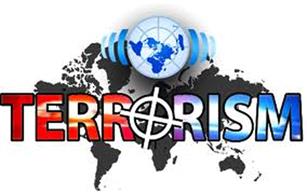 Наш адрес : 352040, Краснодарский край,                                                                ст. Павловская, ул. Крупской, д. 241                                                              Тел: 8(86191)52135Е-mail: t.sivatorova@mtsr.krasnodar.ru                              Буклет подготовил социальный педагогОлейник Я.В.МИНИСТЕРСТВО ТРУДА ИСОЦИАЛЬНОГОРАЗВИТИЯ КРАСНОДАРСКОГО КРАЯГосударственное казенное учреждение социального обслуживания краснодарского края «Павловский социально-реабилитационный центр для несовершеннолетних»«Вместе! Против терроризма»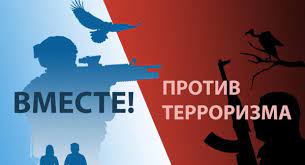 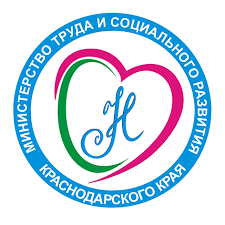 ст. Павловская2022 годСЛОВО «террор» в переводе с латыни означает «ужас». Против терроризма сегодня — весь мир, люди всех национальностей, стран и континентов. Террористы - это крайне жестокие люди, которые любыми способами хотят запугать нас. Все они – преступники.Конечно, все мы надеемся, что беда обойдет стороной нас и наших близких. Но человек должен быть готов ко всему. Когда случится беда, трудно будет действовать правильно, если не готовиться заранее. Мы расскажет вам, как вести себя в сложных ситуациях.Когда что-то происходит, у нас порой нет времени думать, исходит угроза от террористов или нет. Главное - действовать и действовать правильно. Поэтому в данном буклете вы найдете правила поведения в различных ситуациях, телефоны служб спасения и другую важную и нужную информацию. Она поможет тебе спасти собственную жизнь и жизнь твоих близких.Поделись своими знаниями с друзьями - и вы станете сильнее перед лицом возможной опасности!Обнаружение подозрительных предметовВ последнее время часто отмечаются случаи обнаружения гражданами подозрительных предметов, которые могут оказаться взрывными устройствами. Помните: внешний вид предмета может скрывать его настоящее назначение. В качестве камуфляжа для взрывных устройств используются самые обычные бытовые предметы: сумки, пакеты, коробки, игрушки и т.п.Подобные предметы обнаруживают в транспорте, на лестничных площадках, около дверей квартир, в учреждениях и общественных местах.Если вы обнаружили забытую иди бесхозную вещь в общественном транспорте, постарайтесь установить, чья она и кто ее мог оставить. Если хозяин не установлен, немедленно сообщите о находке водителю (машинисту).Если вы обнаружили неизвестный предмет в подъезде своего дома, узнайте у соседей, не принадлежит ли он им. Если владелец не установлен — немедленно сообщите о находке в ваше отделение полиции.Если вы обнаружили неизвестный предмет в школе, немедленно сообщите о находке администрации или охране.Не предпринимайте самостоятельно никаких действий (не трогайте, не передвигайте, не вскрывайте) с находками иди подозрительными предметами, которые могут оказаться взрывными устройствами — это может привести к их взрыву, многочисленным жертвам и разрушениям; Зафиксируйте время обнаружения предмета;Постарайтесь сделать все возможное, чтобы люди отошли как можно дальше от находки;Обязательно дождитесь прибытия оперативно-следственной группы (помните, что вы являетесь очень важным очевидцем). Соблюдайте эти простые правила, которые помогут сохранить свою жизнь и жизнь родных и близких.ОБЩИЕ РЕКОМЕНДАЦИИ Следует проявлять особую осторожность на многолюдных мероприятиях, в популярных развлекательных заведениях, гипермаркетах. Обращайте внимание на подозрительных людей, предметы, на любые подозрительные мелочи. Сообщайте обо всем подозрительном сотрудникам правоохранительных органов.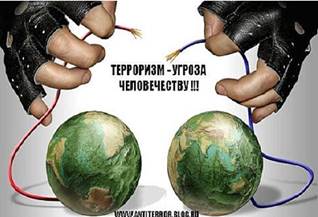  Обращайте особое внимание на появление незнакомых лиц и автомобилей, разгрузку мешков и ящиков. Никогда не принимайте от незнакомцев пакеты и сумки, не оставляйте свой багаж без присмотра. Старайтесь не поддаваться панике, что бы ни произошло! 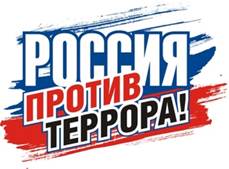 НазваниеТелефонПожарная служба01Милиция02Скорая медицинская помощь03Горгаз04 